Θέμα: «ΠΡΟΣΚΛΗΣΗ ΚΑΤΑΘΕΣΗΣ ΟΙΚΟΝΟΜΙΚΗΣ ΠΡΟΣΦΟΡΑΣ»Ανακοινώνεται ότι, η Περιφέρεια Ανατολικής Μακεδονίας Θράκης (Τμήμα Πληροφορικής ΠΕ Δράμας) στα πλαίσια της εύρυθμης και απρόσκοπτης λειτουργία όλων των Υπηρεσιών που στεγάζονται στο Διοικητήριο της Π.Ε. Δράμας, θα δεχτεί οικονομικές προσφορές με κριτήριο κατακύρωσης τη χαμηλότερη τιμή για την προμήθεια των παρακάτω ειδών, όπως περιγράφεται αναλυτικά παρακάτω :Τα υπό προμήθεια προϊόντα πρέπει να είναι καινούργια και όχι ανακατασκευασμέναΝα συμπληρωθεί και να υποβληθεί υπογεγραμμένο και το φύλλο συμμόρφωσης τεχνικών προδιαγραφών που υπάρχει στην ιστοσελίδα της ΠΑΜΘ  και αφορά αυτή την πρόσκληση.Μέσα στον φάκελο της προσφοράς θα επισυναφθούν και αναλυτικά τεχνικά φυλλάδια του κατασκευαστή (prospectus) για όλα τα προσφερόμενα προϊόντα.Η προσφορά θα είναι για το σύνολο των ζητουμένων ειδών της παρούσης πρόσκλησης. Η οικονομική προσφορά θα υποβληθεί, σύμφωνα με το υπόδειγμα που υπάρχει στην ιστοσελίδα της ΠΑΜΘ και αφορά αυτή την πρόσκληση, στο γραφείο του Τμήματος Πληροφορικής της ΠΕ Δράμας ή ταχυδρομικώς (Διοικητήριο Δράμας, 3ος Όροφος Γραφείο 315 ή 316, 1ης Ιουλίου 1, Τ.Κ.66133) μέχρι την ανωτέρω καταληκτική ημερομηνία.Θα τοποθετηθούν από τον ανάδοχο στις θέσεις εργασίας που θα υποδειχθούν από το τμήμα Πληροφορικής της ΠΕ ΔράμαςΗ υπηρεσία δεν αναγνωρίζει καμία δαπάνη πέραν της προσφοράς που δίνεται.Όλες οι προβλεπόμενες κρατήσεις θα βαρύνουν τον μειοδότη. Μετά το πέρας της αξιολόγησης των προσφορών οι συμμετέχοντες θα ενημερωθούν με email για τα αποτελέσματα της αξιολόγησης. Η παρούσα πρόσκληση θα αναρτηθεί και στην ιστοσελίδα της ΠΑΜΘ www.pamth.gov.gr. Κάθε σελίδα της Οικονομικής Προσφοράς παρακαλούμε να έχει την σφραγίδα και την υπογραφή σας. Οι προσφορές δεν πρέπει να έχουν ξύσματα, σβησίματα, προσθήκες, διορθώσεις και οτιδήποτε άλλο που τις καθιστούν ασαφείς ή δυσανάγνωστες και θα πρέπει να υποβληθούν σε κλειστό φάκελο.Σημειώνεται ότι οι προσφορές δεν είναι δεσμευτικές για την Αναθέτουσα αρχή και ούτε αυτή υποχρεούται να προχωρήσει άμεσα στην εν λόγω προμήθεια.Ο φάκελος της προσφοράς θα υποβληθεί στο γραφείο του Τμήματος Πληροφορικής της ΠΕ Δράμας ή ταχυδρομικώς (Διοικητήριο Δράμας, 3ος Όροφος Γραφείο 315 ή 316, 1ης Ιουλίου 1, Τ.Κ.66133) μέχρι την ανωτέρω καταληκτική ημερομηνία. Οι ενδιαφερόμενοι οικονομικοί φορείς καταθέτουν με την προσφορά τους υπογεγραμμένο φύλο συμμόρφωσης τεχνικών προδιαγραφών και υπεύθυνη δήλωση όπου θα δηλώνεται: Α) Αποδέχομαι τους όρους και τις τεχνικές προδιαγραφές που θέτει η Υπηρεσία στην παρούσα πρόσκληση. Β) Εφόσον επιλεγώ ανάδοχος, δεσμεύομαι να προσκομίσω τα ακόλουθα δικαιολογητικά, προς απόδειξη της μη συνδρομής των λόγων αποκλεισμού από διαδικασίες σύναψης δημοσίων συμβάσεων των παρ.1 και 2 του άρθρου 73 και του άρθρου 74 του Ν.4412/2016, εντός δεκαπέντε (15) ημερών: 1. Απόσπασμα ποινικού μητρώου. Εφόσον πρόκειται για εταιρείες περιορισμένης ευθύνης (Ε.Π.Ε.) και προσωπικές (Ο.Ε. και Ε.Ε.), η υποχρέωση αφορά στους διαχειριστές της εταιρείας και εφόσον πρόκειται για ανώνυμες εταιρείες (Α.Ε.), η υποχρέωση αφορά στον Διευθύνοντα Σύμβουλο και όλα τα μέλη του ∆ιοικητικού Συμβουλίου της εταιρείας. 2. Φορολογική ενημερότητα 3. Ασφαλιστική ενημερότητα για κύρια και επικουρική ασφάλεια (άρθρο 80 παρ.2 του Ν.4412/2016) 4. Εφόσον πρόκειται για νομικό πρόσωπο, αποδεικτικά έγγραφα νομιμοποίησης και εκπροσώπησης του νομικού προσώπου (άρθρο 93 του Ν.4412/2016). Σε περίπτωση αδυναμίας προσκόμισης των ανωτέρω πιστοποιητικών εντός της ορισθείσας προθεσμίας ο υποψήφιος ανάδοχος αποκλείεται από τη διαδικασία και καλείται ο αμέσως επόμενος στην κατάταξη συμμετέχων.Για οποιαδήποτε περαιτέρω διευκρίνιση ή πληροφορία χρειαστείτε, παρακαλούμε όπως επικοινωνήσετε οποιαδήποτε εργάσιμη ημέρα και ώρα με το Τμήμα Πληροφορικής στο τηλ.: 2521351316. 			           Μ.Ε.ΠΟ Προϊστάμενος Τμήματος Πληροφορικής                              Δοφούδης Δημήτρης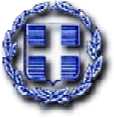 ΕΛΛΗΝΙΚΗ ΔΗΜΟΚΡΑΤΙΑΠΕΡΙΦΕΡΕΙΑ ΑΝΑΤΟΛΙΚΗΣ ΜΑΚΕΔΟΝΙΑΣΚΑΙ ΘΡΑΚΗΣΓΕΝΙΚΗ Δ/ΝΣΗ ΕΣΩΤΕΡΙΚΗΣ ΛΕΙΤΟΥΡΓΙΑΣΔ/ΝΣΗ ΔΙΑΦΑΝΕΙΑΣ & ΗΛΕΚΤΡΟΝΙΚΗΣ ΔΙΑΚΥΒΕΡΝΗΣΗΣΤΜΗΜΑ ΠΛΗΡΟΦΟΡΙΚΗΣ ΔΡΑΜΑΣΠληροφορίες	: Γρηγοριάδης ΣάββαςΤαχ. Διεύθυνση	: 1ης Ιουλίου 1Ταχ. Κώδικας	: 66 133, ΔράμαΤηλέφωνο	: 2521351316Email	: savas.grigoriadis@drama.grΠρος:	ΙΣΤΟΣΕΛΙΔΑ ΠΑΜΘΑΝΑΘΕΤΟΥΣΑ ΑΡΧΗ ΠΑΜΘ / ΠΕ ΔΡΑΜΑΣ / ΤΜΗΜΑ ΠΛΗΡΟΦΟΡΙΚΗΣ ΚΡΙΤΗΡΙΟ ΚΑΤΑΚΥΡΩΣΗΣ ΧΑΜΗΛΟΤΕΡΗ ΤΙΜΗ Α∆Α ΑΠΟΦΑΣΗΣ ΑΝΑΛΗΨΗΣ ΥΠΟΧΡΕΩΣΗΣ Ω5ΨΔ7ΛΒ-370Α∆ΑΜ ΕΓΚΕΚΡΙΜΕΝΟΥ ΑΙΤΗΜΑΤΟΣ 22REQ011262267ΚΩ∆. ΠΡΟΥΠΟΛΟΓΙΣΜΟΥ 01.072.1723.0001ΣΥΝΟΛΙΚΗ ΠΡΟΫΠΟΛΟΓΙΘΕΙΣΑ ∆ΑΠΑΝΗ ΣΥΝΟΛΟ: 5.778,40 ΜΕ Φ.Π.Α. ΚΑΤΑΛΗΚΤΙΚΟΣ ΧΡΟΝΟΣ ΥΠΟΒΟΛΗΣ ΠΡΟΣΦΟΡΩΝΗΜΕΡΟΜΗΝΙΑ: 27/09/2022 ΚΑΙ ΩΡΑ: 09:00 ΠΜA/AΣύντομη Περιγραφή ΕίδουςΖητούμενη Ποσότητα1ΥΠΟΛΟΓΙΣΤΗΣ DESKTOP 63ΟΘΟΝΗ ΥΠΟΛΟΓΙΣΤΗ64ΕΚΤΥΠΩΤΗΣ LASER A4 BLACK4